INDICAÇÃO Nº 1300/2015“Sugere ao Poder Executivo Municipal a realização de estudos visando à possibilidade de extração dos troncos de árvores, na Rua Irene de Assis Saes, defronte aos números 93 e 94, no Bairro Vila Oliveira, neste município.”Excelentíssimo Senhor Prefeito Municipal, Nos termos do Art. 108 do Regimento Interno desta Casa de Leis, dirijo-me a Vossa Excelência para sugerir que, por intermédio do Setor competente, sejam realizados estudos visando à possibilidade de extração dos troncos de árvores, na Rua Irene de Assis Saes, defronte aos números 93 e 94, no Bairro Vila Oliveira, neste município.Justificativa:Solicitamos com urgência a realização do serviço de extração dos troncos de árvores no endereço supracitado, pois suas raízes estão danificando a calçada. Os troncos também impede a saída de dois moradores que são cadeirantes, já que os mesmos ficam defrontes aos portões. Os vizinhos estão indignados com a situação destes moradores, que cada vez que necessitam sair de suas residências, precisam da boa vontade dos mesmos para carregá-los até o carro. Segundo moradores, há seis meses foram retiradas as árvores, mas os troncos permanecem no local atrapalhando não só as famílias que sofrem com os seus deficientes, mas também por ser uma calçada estreita onde atrapalham os pedestres que circulam pela calçada.Plenário “Dr. Tancredo Neves”, em 26 de Março de 2015.Ducimar de Jesus Cardoso“Kadu Garçom”-Vereador-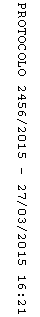 